ОБАВЕШТЕЊЕ О ЗАКЉУЧЕНОМ УГОВОРУЈНМВ 4/2018 за лиценце за проверу међусобне повезаности лицаНазив наручиоца: Министарство пољопривреде, шумарства и водопривреде – Управа за аграрна плаћања.Адреса наручиоца: Булевар краља Александра 84, Београд.Интернет страница наручиоца: www.uap.gov.rsВрста наручиоца: органи државне управе.Врста предмета: услуге.Врста поступка: јавна набавка мале вредности.Предмет набавке, назив и ознака из Општег речника набавки: добра – лиценце за проверу међусобне повезаности лица, шифрa из Општег речника набавки 4861100 – (програмски пакет за базе података).Уговорена вредност: 415.572,00 динара динара без ПДВ.Критеријум за доделу уговора: Позивом за подношење понуда и конкурсном документацијом, предвиђено је да се на понуђаче који су доставили прихватљиве понуде примени критеријум „најнижа понуђена цена“.Број примљених понуда: 1 (једна).Понуђена цена без ПДВ-а: Највиша:  415.572,00 динара без ПДВ Понуђена цена: Најнижа:  415.572,00 динара без ПДВНајвиша:  415.572,00 динара без ПДВПонуђена цена код прихватљивих понуда	:Најнижа: 415.572,00 динара без ПДВДатум доношења одлуке о додели уговора: 8.6.2018. године.Датум закључења уговора: 25.6.2018. године.Основни подаци о добављачу: (назив, седиште, матични број и законски заступници): BISNODE D.O.O. BEOGRAD, са седиштем у Београду, Милутина Миланковића 7-В, матични број 20713941, законски заступник Миран Ковач.Период важења уговора: Трајање Уговора је 12 (дванаест) месеци од дана закључења Уговора.КОМИСИЈА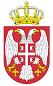 Република СрбијаМИНИСТАРСТВО ПОЉОПРИВРЕДЕ,ШУМАРСТВА И ВОДОПРИВРЕДЕУправа за аграрна плаћања               Број:  404-02-30/2018-07              Датум: 28.6.2018. годинеБеоград